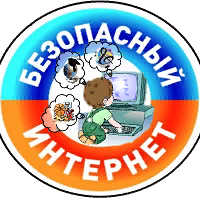 Десять правил безопасности для детей в Интернете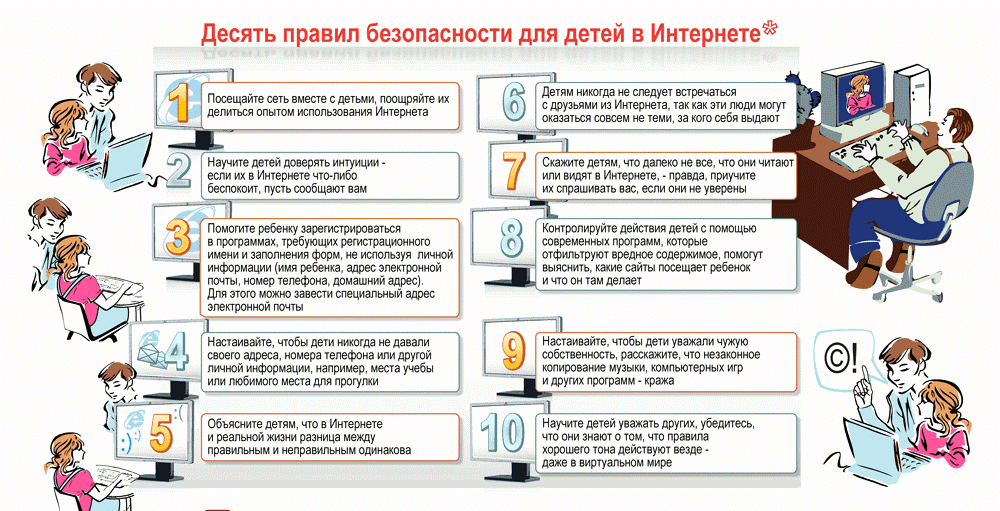                Всероссийское родительское собрание «Профилактика интернет-рисков и угроз жизни детей и подростков»                 Памятка для родителей и детей "Безопасный Интернет" (разработана Следственным комитетом РФ) 